Про відмову у наданні дозволу на розробку проекту землеустрою щодо оформлення права власності на земельну ділянку гр. Лавренюк Вероніці ОлександрівніВідповідно до п. 34 ст. 26 Закону України «Про місцеве самоврядування в Україні», ст. ст. 12, 118, 122 Земельного кодексу України, розглянувши заяви гр. Лавренюка Вероніки Олександрівни, від 17.06.2020 року, № 840-02-12-20, № 839-02-12-20, та надані документи, сесія Гірської сільської ради ВИРІШИЛА:1. Відмовити гр. Лавренюк Вероніці Олександрівні виділені земельних ділянок у власність та надані дозволу на розробку проектів землеустрою щодо оформлення документів що посвідчують право власності на земельні ділянки.  - для індивідуального дачного будівництва. - для ведення особистого селянського господарства. У зв’язку із не відповідністю місця розташування об’єктів містобудівній документації, а саме земельні ділянки зазначені в поданих графічних матеріалах перебувають у приватній власності інших громадян.2. Контроль за виконанням даного рішення покласти на постійну комісію з питань агропромислового комплексу, земельних відносин та екології.с. Горавід 04 вересня 2020 року№ 1853-93-VІІСекретар ради                                                                                   Л.Ф.ШершеньГІРСЬКА  СІЛЬСЬКА  РАДА  БОРИСПІЛЬСЬКИЙ  РАЙОНКИЇВСЬКОЇ  ОБЛАСТІР І Ш Е Н Н Я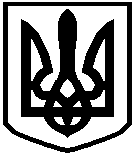 